	OBJEDNÁVKA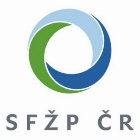 	Doklad	OBJ300 - 1	Číslo objednávky	2021-3-001	ODBĚRATEL	- fakturační adresa	DODAVATEL	Státní fond životního prostředí České republiky	Ing. Zdeněk Lyčka	Kaplanova 1931/1	Nám. Osvobození 2057/8	148 00  Praha 11	794 01  Krnov 1	Česká republika	IČ	00020729	Nejsme plátci DPH !!!	IČ	42980275	Typ	Státní fond ze zákona nezap.	Datum vystavení		Číslo jednací		ODBĚRATEL	- dodací adresa	Smlouva	Státní fond životního prostředí České republiky	Požadujeme :		Termín dodání	-	05.01.2021	Olbrachtova 2006/9	Způsob dopravy	140 00  Praha 4	Způsob platby	21	dnů	Položka	MJ	Množství MJ	Cena/MJ	Cena celkem	Objednáváme u vás zpracování studie průměrných ročních provozních a dalších souvisejících nákladů (s výjimkou investicních) na zajištení	řádného vytápění a přípravy teplé vody v průměrném rodinném domě vesnického typu, na kterém dosud nebyla provedena opatření ke snížení	energetické náročnosti pro nove připravované programové období OPŽP - dle zaslané nabídky.	První ucelená verze díla bude zpracována nejpozdeji do 5. 1. 2021, kdy bude elektronicky predána zástupci zadavatele prostřednictvím e-	mailové zprávy. Zapracování případných připomínek zadavatele bude provedeno nejpozdeji do 14 dní ode dne jejich předání zpracovateli.	Celková cena nepřekročí 54 000 Kc bez DPH.	Studie pruměrných ročních provozních nákladů	1.00	54 000.00	Vyřizuje	Přibližná celková cena	54 000.00	Kč	Na faktuře prosíme uveďte text: "Předmět plnění bude spolufinancován z projektu TA OPŽP s číslem ORG 8302C"	Akceptací této objednávky se dodavatel zavazuje k zajištění ochrany osobních údajů, které dodavatel pro objednatele zpracovává či jinak s nimi	nakládá v souvislosti s plněním této objednávky. Dodavatel se zejména zavazuje postupovat v souladu s nařízením Evropského parlamentu a Rady	(EU) 2016/679 ze dne 27. dubna 2016 o ochraně fyzických osob v souvislosti se zpracováním osobních údajů a o volném pohybu těchto údajů a o	zrušení směrnice 95/46/ES (obecné nařízení o ochraně osobních údajů), které je účinné od 25. května 2018.	Na dodacím listě a faktuře uvádějte číslo a datum naší objednávky, a ve smyslu zákona č. 89/2012 Sb., občanský zákoník a zák. č. 90/2012 Sb.,	o obchodních korporacích, též údaje o firmě vč. čísla spisové značky obchodního rejstříku či jiné evidence.	Pro formální náležitosti faktury uveďte jednotkovou cenu každé položky včetně DPH, jinak nebude faktura akceptována.	SFŽP ČR není plátcem DPH.	Platné elektronické podpisy: